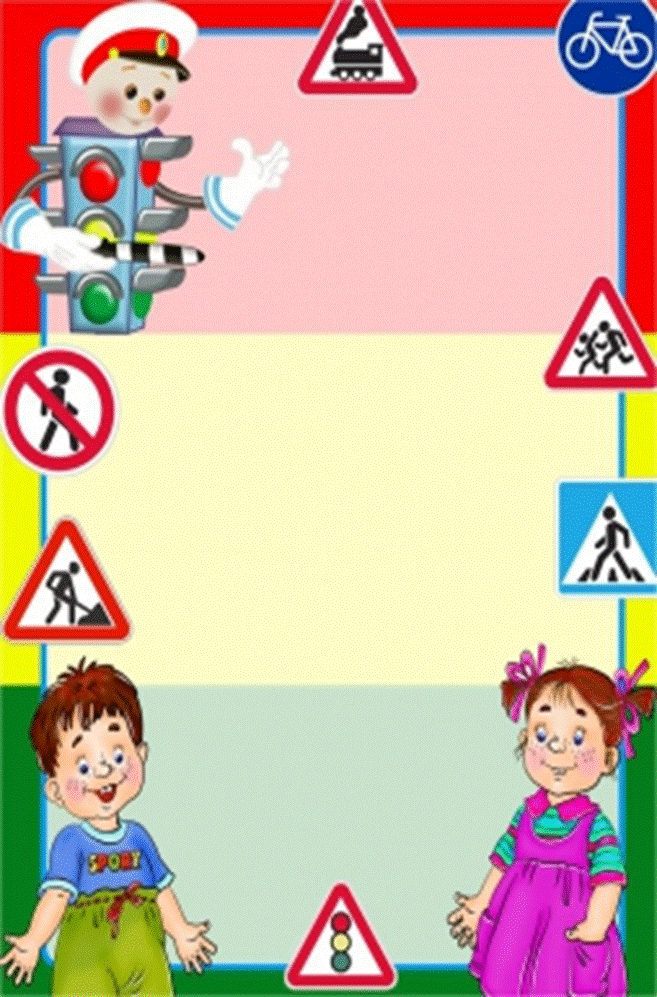 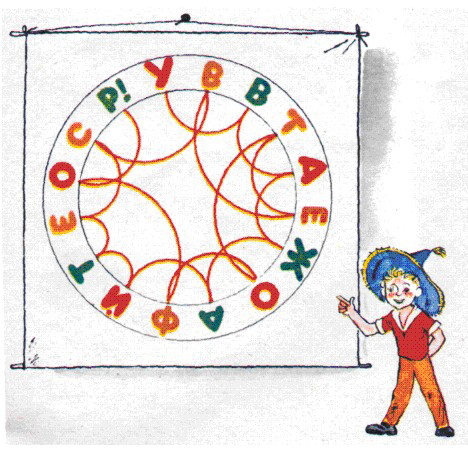 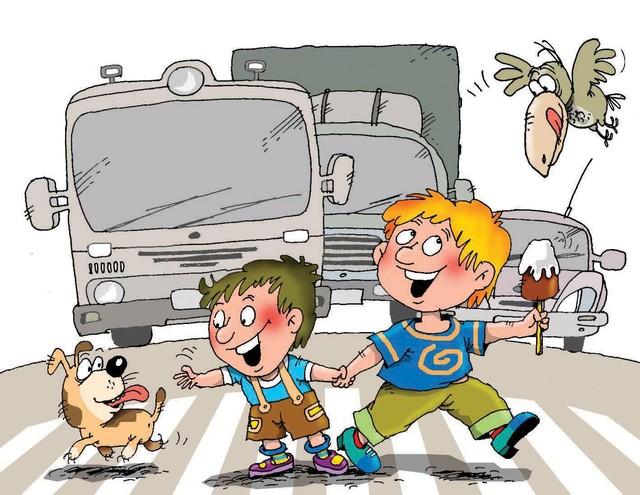 здесь используются только 1,2,3,4 буквы слова автомобильзапятая убирает букву из слова (слева от рисунка – в начале слова, справа – в конце)запятая убирает букву из слова (слева от рисунка – в начале слова, справа – в конце) Сколько запятых, столько букв убираем.запятая убирает букву из слова (слева от рисунка – в начале слова, справа – в конце) Сколько запятых, столько букв убираем.запятая убирает букву из слова (слева от рисунка – в начале слова, справа – в конце) Сколько запятых, столько букв убираемзапятая убирает букву из слова (слева от рисунка – в начале слова, справа – в конце) Сколько запятых, столько букв убираем.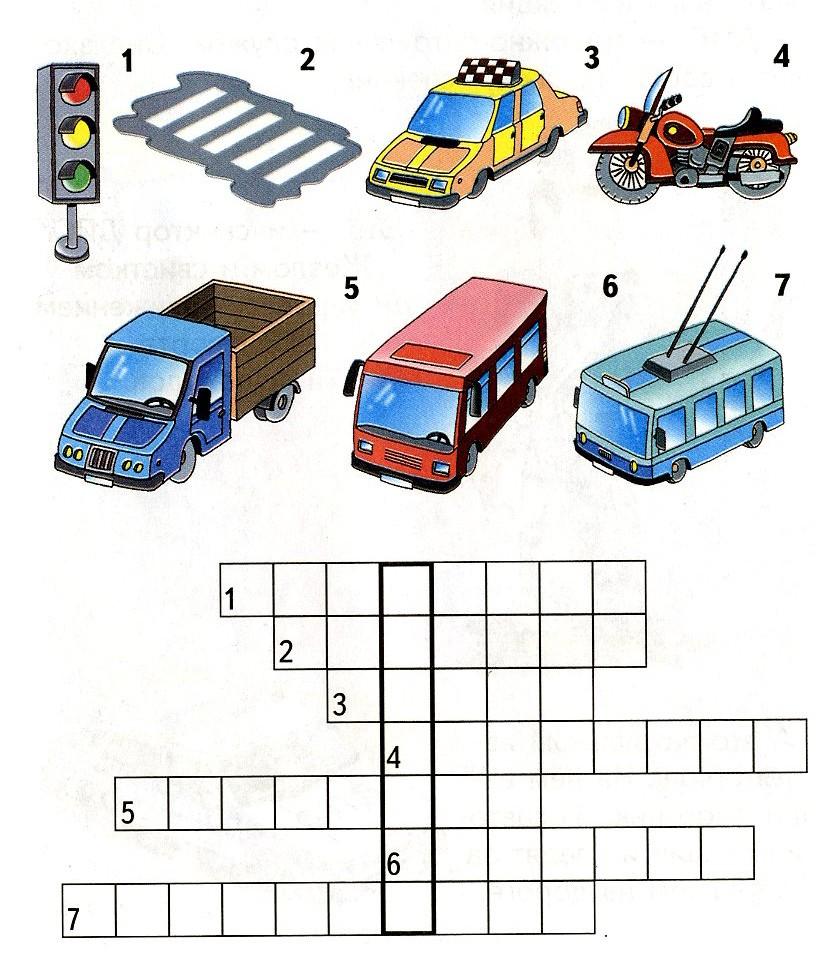 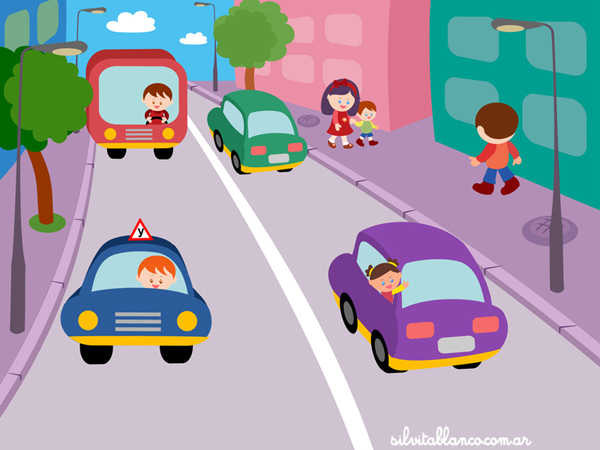 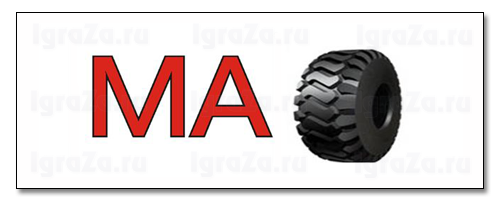 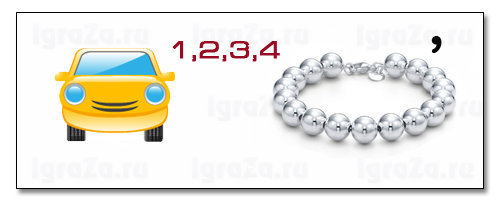 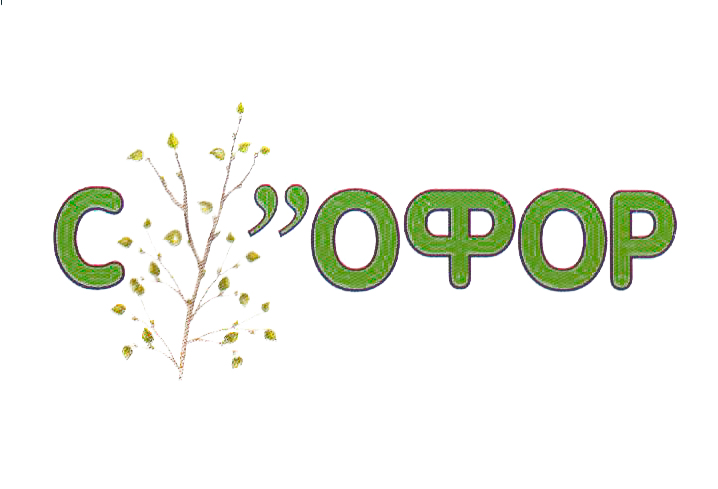 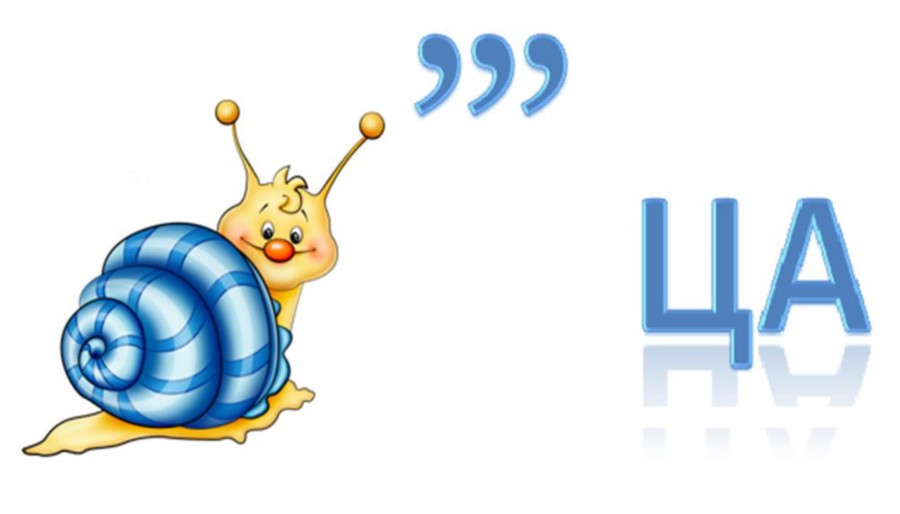 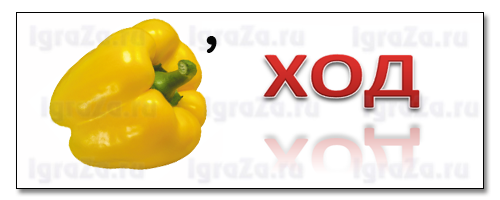 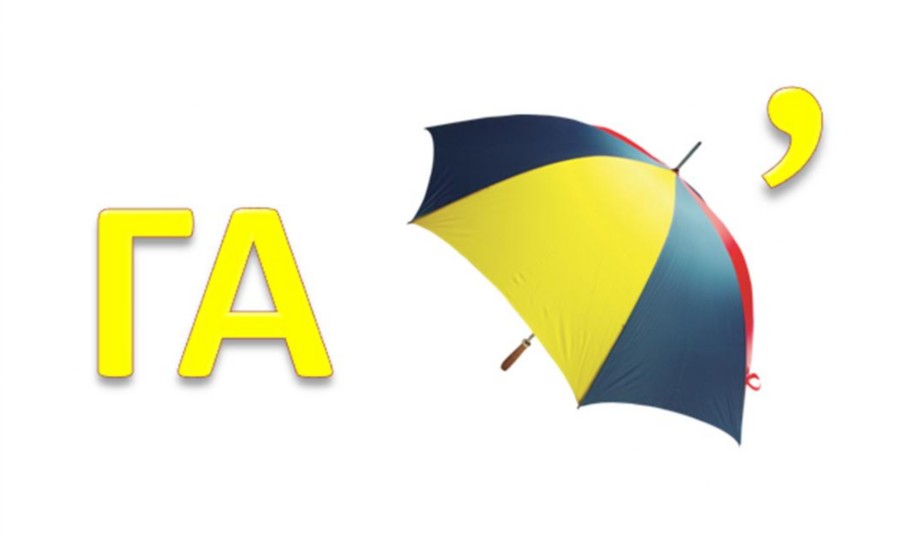 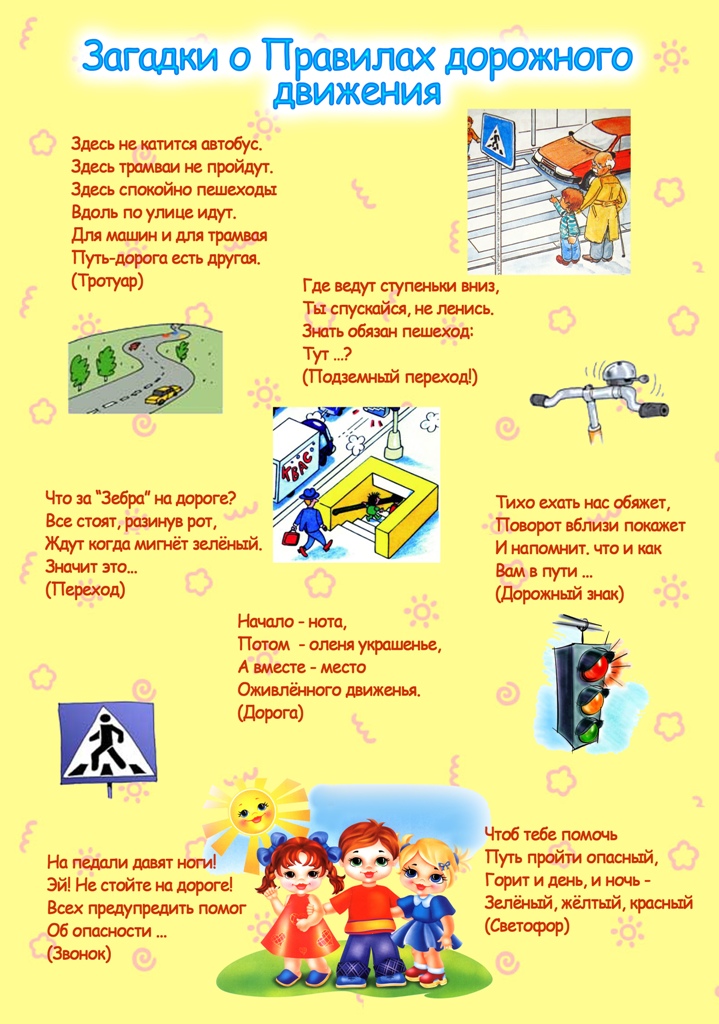 